 РЕШЕНИЕ		                проект    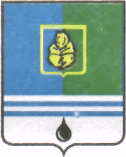 ДУМЫ ГОРОДА КОГАЛЫМАХанты-Мансийского автономного округа - ЮгрыОт «___»_______________20___г.                                                             №_______ О признании утратившим силу решения Думы города Когалымаот 24.02.2016 №646-ГД В соответствии с Федеральным законом от 25.12.2008 №273-ФЗ «О противодействии коррупции», Законом Ханты-Мансийского автономного округа - Югры от 25.09.2008 №86-оз «О мерах по противодействию коррупции в Ханты-Мансийском автономном округе – Югре», в целях приведения решения Думы города Когалыма в соответствие с действующим законодательством Российской Федерации, Дума города Когалыма РЕШИЛА:1. Признать утратившим силу решение Думы города Когалыма от 24.02.2016 №646-ГД «Об утверждении Положения о представлении лицами, замещающими муниципальные должности, сведений о доходах, расходах, об имуществе и обязательствах имущественного характера».2. Опубликовать настоящее решение в газете «Когалымский вестник».ПредседательГлаваДумы города Когалымагорода Когалыма_____________ А.Ю.Говорищева_____________ Н.Н.Пальчиков